Социометрический метод как инструмент исследования межличностных отношений в детском коллективе.Слово «социометрия» буквально означает «социальное измерение». Социометрияполучила распространение в зарубежной психологии после появления в 1934 году книги американского психолога Дж. Морено «Кто выживает?». Предложенные Дж. Морено экспериментальные, социометрические методы и его социологические установки приобрели большую популярность на Западе и легли в основу одного из модных течений буржуазной социологии — микросоциологии.При социометрическом исследовании ученического коллектива его участникампредлагается выбрать товарищей, к которым они испытывают наибольшие (наименьшие) симпатии, хотели бы вместе жить и работать (например, отдыхать в одном лагере, быть в одном классе и т.д.). Количество производимых выборов может быть ограниченным, скажем тремя или пятью, или неограниченным.Социометрический опрос учащихся позволяет определить пары антагонистов, явныхи скрытых лидеров и аутсайдеров в классе; выявить подгруппы и их лидеров, а такжепонять причины, формирующие эти подгруппы. Цель – обоснованное проведениенеобходимых мероприятий по улучшению психологического климата в коллективе, и, вконечном счете, повышении качества обучения и успеваемости.Для лучшего понимания таких причин и для повышения качества мониторинга,предусмотрена возможность учитывать данные по поведению и успеваемости на каждого ученика, а также социальные и иные характеристики, определяющие его положение в классе. Такие данные психологу предоставляет классный руководитель и соцпедагог. Условия при проведении, обработке и применению результатов опроса должны обеспечивать конфиденциальность данных опроса участников. Отчетная таблица под названием «Матрица» предназначена только для работы психолога. Показывать эту таблицу кому-либо не рекомендуется. Ответственность за последствия утечки данных несут лица, проводящие тест. Особый интерес представляет выявление и использование позитивных связей аутсайдеров с остальными детьми для вовлечения их в общественную жизнь класса.Также надо обратить внимание на пары антагонистов. Такие пары встречаются как между группами, так и внутри групп.Нужно отметить, что выводы, представленные психологом, должны иметь толькоинформативный (не рекомендательный) характер. Все решения по мероприятиямпринимает классный руководитель.Опрос целесообразно проводить в ноябре - декабре, когда в классах ужеопределились устойчивые отношения между учениками, чтобы во втором полугодииможно было на основании результатов провести работу по улучшению психологического климата в классе.Социометрические методикиСоциометрическая методика «Капитан корабля».Во время индивидуальной беседы ребенку показывают рисунок корабля (илиигрушечный кораблик) и задают следующие вопросы:Если бы ты был капитаном корабля, кого из группы ты взял бы себе в помощники,когда отправился бы в дальнее путешествие?Кого пригласил бы на корабль в качестве гостей?Кого ни за что не взял бы с собой в плавание?Кто еще остался на берегу?Дети, получившие наибольшее число положительных выборов у сверстников (1-й и2-й вопросы), могут считаться популярными в данной группе. Дети, получившиеотрицательные выборы (3-й и 4-й вопросы), попадают в группу отверженных (илиигнорируемых).Социометрический метод вербальных выборовДошкольники (5–7 лет). В индивидуальной беседе задаются ребенку следующиевопросы:С кем ты хотел бы дружить, а с кем дружить никогда не станешь?Кого ты позвал бы к себе на день рождения, а кого ни за что не позовешь?С кем ты хотел бы сидеть за одним столом, а с кем нет?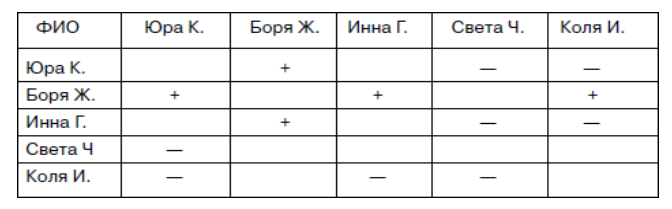 Сумма отрицательных и положительных выборов позволяет выявить егосоциометрический статус. Статусы:• популярные («звезды») – более четырех положительных выборов,• предпочитаемые – один-два положительных выбора,• игнорируемые – дети, не получившие ни положительных, ни отрицательных• отвергаемые – дети, получившие в основном отрицательные выборы.
3. Социометрическая методика «Два домика» (по Т.Д. Марцинковской)Цель: определить круг значимого общения ребенка, особенности взаимоотношенийв группе, выявление симпатий к членам.
Оборудование: Лист бумаги, на котором нарисованы два дома. Один из них –большой красивый, красного цвета, а другой – маленький, черного цвета.Инструкция: «Посмотри на эти домики. Представь себе, что красный домикпринадлежит тебе, в нем много красивых игрушек, и ты можешь пригласить к себе всех, кого захочешь. А в черном домике игрушек совсем нет. Подумай и скажи, кого из ребят своей группы ты пригласил бы к себе, а кого поселил бы в черном домике».Ход исследования: В процессе исследования педагог-психолог индивидуально беседует с каждым из детей, а воспитатель решает вопросы дисциплины, то есть “присматривает” за ребятами, которые либо уже выполнили задания методики и освободились, либо ждут свой очереди.Взрослый записывает, кто, где поселится, затем спрашивает, не хочет ли ребенокпоменять кого-нибудь местами, не забыл ли кого-нибудь.Если воспитательная группа насчитывает 10–15 человек, ребенку предлагаютсделать до 3 положительных и отрицательных выбора. Если в группе от 16 до 25 человек – до 5 выборов. В том случае, если ребенок не желает никого выбирать, воспитателю не стоит настаивать на принятии им решения.Обработка и интерпретация результатов:Ответы детей заносятся в специальную таблицу (матрицу), в которой фамилии ребятрасположены по алфавиту. Таким образом, каждому воспитаннику присваиваетсяпорядковый номер, который должен быть одним и тем же при проведении другихвариантов социометрического исследованияУсловные обозначения для социоматрицы:+ – положительный выбор (ответ на первый вопрос)– отрицательный выбор (ответ на второй вопрос)Определение социометрического статуса.Сумма отрицательных и положительных ответов, полученных каждым ребенком,позволяет выявить его положение в группе (социометрический статус). Чтобы определить статус ребенка в группе, изначально необходимо вычислитьсреднюю сумму положительных выборов (ССПВ), которая является своеобразнымориентиром распределения мест в иерархии коллектива:
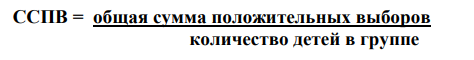 Выделяют следующие типы социометрического статуса: «Популярные» («звезды») – дети, получившие в 2 раза большеположительных выборов от средней суммы положительных выборов. «Предпочитаемые» – дети, получившие среднее и выше среднего значенияположительного выбора (до уровня показателя «звезды»). «Пренебрегаемые» или «оттесненные»– дети, получившие меньше среднегозначения положительного выбора. «Изолированные» – дети, не получившие ни положительных, ниотрицательных выборов (то есть остаются незамеченными своими сверстниками) «Отвергаемые» – дети, получившие только отрицательные выборы.Не всякая группа имеет четкую структуру межличностных отношений, в которойярко выражены как “звезды”, так и “отверженные”. Иногда дети получают примерноравное количество положительных выборов, что свидетельствует о правильной стратегии воспитания и формирования межличностных отношений в детском коллективе.Нередко понятие социометрической «звезды» смешивается с понятием лидера. Этоневерно, так как здесь не учитывается, что «звездность» – показатель эмоциональнойпритягательности человека, хорошего отношения к нему со стороны товарищей. Ребенок может стать социометрической «звездой», потому что красивый или дает конфеты, а не в силу личностных качеств, которые ценятся в человеке (честный, добрый и т. д.).Лидерство же – это процесс реального главенствования одного над другим,показатель действительного влияния того или иного члена группы на сверстников.Поэтому неудивительно, что лидером и «звездой» могут быть разные дети: ведь длязавоевания положения «звезды» и положения лидера нужны различные качества личности. Например, лидер должен обладать организаторскими способностями, которые могут отсутствовать у «звезды».Для получения наглядной информации о соотношении в группе различныхсоциометрических статусов, можно составить таблицу.Опираясь на данные социометрии, можно определить уровень благополучия взаимоотношений группы:
Высокий уровень благополучия взаимоотношений фиксируется в том случае, если в группе больше детей с первой и второй статусной категорией.Средний уровень фиксируется тогда, когда в двух первых и трех последних группах число лиц примерно одинаково.Низкий уровень отмечается при преобладании в группе лиц с низким статусом («пренебрегаемые», «изолированные» и «отвергаемые»).При анализе данных социометрии важным результатом является взаимностьвыборов детей, на основе которых высчитывается коэффициент сплоченности группы: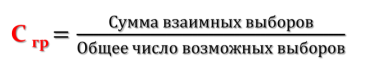 Показатель хорошей групповой сплоченности лежит в диапазоне 0,6 – 0,7Высокий коэффициент сплоченности может свидетельствовать о том, что ввоспитательной группе детей связывают прочные взаимные отношения, которые имихорошо осознаются.Но эта величина ничего не говорит о том, на какой основе возникла взаимность.Коэффициент сплоченности, следовательно, может выражать различный характеротношений, существующих в коллективе. Он может быть показателем действительногоединства коллектива на базе совместной деятельности, направленной на выполнениеобщественно полезных дел (уход за животными и растениями, уборка территории, помощь воспитателю в сервировке стола). Но с другой стороны, высокий коэффициент взаимности может свидетельствовать и о фактической разобщенности группы на отдельные пары, микрогруппы, об отсутствии в группе выработанного общественного мнения, о круговой поруке и т. д. Отсюда ясно, что за одинаковыми количественными показателями могут скрываться противоположные взаимоотношения. Поэтому важно уяснить, что собой представляет структура группы, из каких «союзов» она состоит.На основе социоматрицы возможно построение социограммы, которая делаетвозможным наглядное представление социометрии в виде схемы-«мишени», что является существенным дополнением к табличному подходу.Каждая окружность в социограмме имеет свое значение.I) Внутренний круг - это так называемая «зона звезд», в которую попадают лидеры,набравшие максимальное количество выборов.II) Второй круг-зона предпочитаемых, в которую входят лица, набравшие выборов вколичестве ниже среднего показателя.III) Третий круг - зона пренебрегаемых, в которую вошли лица, набравшие выборовв количестве ниже среднего показателя.IV)Четвертый круг - зона изолированных - это те, которые не получили ни одногоочка.Социограмма наглядно представляет наличие группировок в коллективе ивзаимоотношения между ними (симпатии, контакты). Группировки составляются извзаимосвязанных лиц, стремящихся выбирать друг друга. Наиболее часто всоциометрических измерениях встречаются положительные группировки из 2-3 членов,реже из 4 и более членов.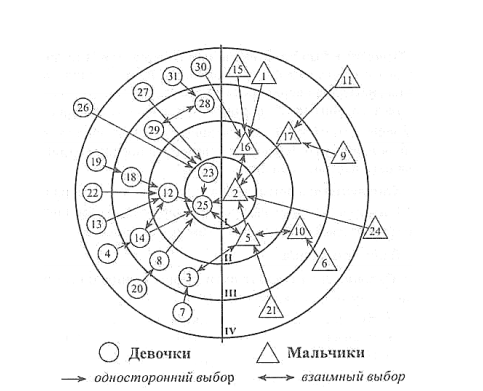 Социометрическая методика диагностики коммуникативных навыков Дж.МореноМетодика диагностики коммуникативных навыков Дж.МореноМетодика «Cоциометрия» Дж. Морено используется для диагностикимежличностных и межгрупповых отношений у учеников 2-11 классов.Данная методика позволяет косвенно определить уровень сформированностикоммуникативных навыков у учащихся.Задачи диагностического исследования:измерение степени сплоченности-разобщенности в группе;выявление соотносительного авторитета членов групп по признакамсимпатии-антипатии (лидеры, звезды, отвергнутые);обнаружение внутригрупповых сплоченных образований во главе снеформальными лидерами.Методика позволяет сделать моментальный срез с динамики внутригрупповых отношений с тем, чтобы впоследствии использовать полученные результаты для переструктурирования групп, повышения их сплоченности и эффективности деятельности.Обследованию может подвергнуться любая группа лиц любого возраста, начиная от дошкольного, имеющая некоторый опыт взаимодействия и общения. В зависимости от задач, которые призвано решить исследование, и от особенностей (возрастных и профессиональных) изучаемых групп формируются критерии социометрического выбора.Критерий - это вид деятельности, для выполнения которой индивиду нужно выбрать или отвергнуть одного или нескольких членов группы. Он формулируется в виде определенного вопроса социометрического теста. По содержанию критерии могут быть формальными и неформальными. C помощью первых измеряются отношения по поводу совместной деятельности, ради выполнения которой создана группа. Вторые служат дляизмерения эмоционально-личностных взаимоотношений, не связанных с совместной деятельностью (например, выбор товарищей для досуга). В зависимости от ориентации критерии делятся на позитивные («С кем бы вы хотели учиться?») и негативные («С кем бы вы не хотели учиться?»).Подготовка исследования. Обследованию может подвергнуться любая группа лиц любого возраста, начиная от дошкольного, имеющая некоторый опыт взаимодействия и общения. В зависимости от задач, которые призвано решить исследование, от особенностей (возрастных и профессиональных) изучаемых групп формируются критерии социометрического выбора. Критерий — это вид деятельности, для выполнения которойиндивиду нужно выбрать или отвергнуть одного или нескольких членов группы. Он формулируется в виде определенного вопроса социометрического теста. По содержанию критерии могут быть формальными и неформальными, С помощью первых измеряются отношения по поводу совместной деятельности, ради выполнения которой создана группа. Вторые служат для измерения эмоционально-личностных взаимоотношений, не связанных с совместной деятельностью (например, выбор «товарищи для досуга»).Материалы для проведения диагностики.Бланк социометрического опроса, список членов группы, социоматрица (Пример заполнения см. в табл.).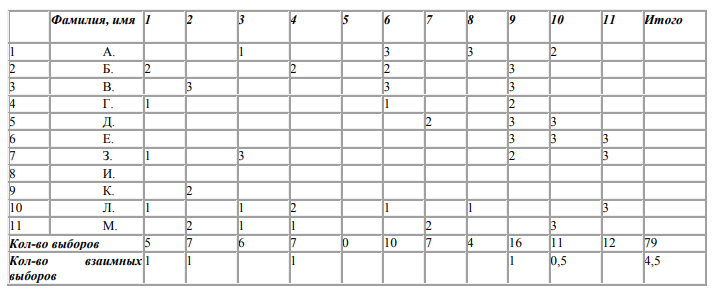 Порядок исследования.Перед началом опроса — инструктаж тестируемой группы (социометрическаяразминка). И ходе него следует объяснить группе цель исследования, подчеркнутьважность его результатов для группы, показать, как нужно выполнять задания,гарантировать сохранение тайны ответов.Инструкция для учащихся:«Отвечая на вопрос, укажи фамилии одноклассников, которых ты бы выбрал.Постарайтесь быть искренними в ответах. Исследователи гарантируют тайнуиндивидуальных ответов».Необходимо постараться установить атмосферу доверия в отношениях с группой.Отсутствие доверия к экспериментатору, подозрения в том, что результаты опроса могут быть использованы во вред испытуемому, приводят к отказу выполнять задание в целом либо к отказу осуществить негативный выбор. После этого приступаем непосредственно к опросу. Ему подвергаются все члены группы. Респонденты должны записать фамилии членов группы, выбранных ими по тому или иному критерию, в опросный лист и указать свою фамилию. В процессе опроса исследователь должен следить за тем, чтобы опрашиваемые не общались между собой, постоянно подчеркивать и напоминать об обязательности ответов на все вопросы. Не следует торопиться, подгонять испытуемых с ответами. В то же время, если испытуемые не имеют списка членов группы, не следует препятствовать визуальным контактам. Фамилии отсутствующих желательно написать на доске.Возможны три основных способа выбора:Количество выборов ограничивается 3—5; разрешается полная свобода выбора (каждый может записать столько решений, сколько пожелает);испытуемый ранжирует всех членов группы в зависимости от предложенного критерия.С точки зрения простоты и удобства обработки результатов предпочтительнеепервый способ.С точки зрения надежности и достоверности полученных результатов — третий.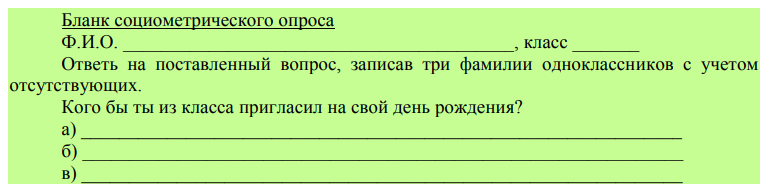 Обработка данных и интерпретация результатов1. Составление социоматрицы.Социоматрица — это таблица, в которую вносятся результаты опроса.2. На основе социоматрицы возможно построение социограммы, которая делает возможным наглядное представление социометрии в виде схемы — «мишени».Каждая окружность в социограмме имеет свое значение.I. Внутренний круг — это так называемая «зона звезд», и которую попадаютлидеры, набравшие максимальное количество выборов.II. Второй круг — зона предпочитаемых, в которую входят лица, набравшиевыборов в количестве выше среднего показателя.III. Третий круг — зона пренебрегаемых, в которую вошли лица, набравшиевыборов в количестве ниже среднего показателя.IV. Четвертый круг — зона изолированных, это те, которые не получили ни одного очка.Социограмма наглядно представляет наличие группировок в коллективе ивзаимоотношения между ними (симпатии, контакты).Выборы членов группы отображаются красными стрелками, отклонения — синими.Возможны варианты взаимных выборов и отклонений, такие случаи отображаютсядвухсторонними стрелками. Для того чтобы они выделялись на общем фоне,целесообразно использовать более толстые линии.Далее можно вычислить социометрический статус каждого учащегося, которыйопределяется по формуле: C = M:(n – 1), где С – социометрический статус учащегося; М – общее число полученных испытуемых положительных выборов (если учитыватьотрицательные выборы, то их сумма вычитается от суммы положительных); n – числоиспытуемых.Одним из показателей благополучия складывающихся отношений являетсякоэффициент взаимности выборов. Он показывает, насколько взаимны симпатии вобщности. Коэффициент взаимности (KB) вычисляется по формуле: KB = Количествовзаимных выборов/Общее число выборов.
Интерпретация результатов:Высокий уровень сформированности коммуникативных навыков (5 и более выборов, «звёзды») – 3 балла.Средний уровень сформированности коммуникативных навыков (2 - 4 выбора, «предпочитаемые») – 2 балла.Низкий уровень сформированности коммуникативных навыков (0 - 1 выборов, «пренебрегаемые») – 1 балл.5. Социометрическая методика «Наши отношения», анкета «Взаимоприемлимость» для учащихся 1 – 5 классов.1. Наш класс очень дружный и сплоченный7 - абсолютно согласен6 – согласен во многом5 – согласен4 – считаю, что могло быть лучше3 – во многом не согласен2 – не согласен1 – абсолютно не согласен2. Наш класс дружный7 - абсолютно согласен6 – согласен во многом5 – согласен4 – считаю, что могло быть лучше3 – во многом не согласен2 – не согласен1 – абсолютно не согласен3. В нашем классе нет ссор, но каждый существует сам по себе7 - абсолютно согласен6 – согласен во многом5 – согласен4 – считаю, что могло быть лучше3 – во многом не согласен2 – не согласен1 – абсолютно не согласен4. В нашем классе иногда бывают ссоры, но конфликтным наш класс назвать нельзя7 - абсолютно согласен6 – согласен во многом5 – согласен4 – считаю, что могло быть лучше3 – во многом не согласен2 – не согласен1 – абсолютно не согласен5. Наш класс недружный, часто возникают ссоры7 - абсолютно согласен6 – согласен во многом5 – согласен4 – считаю, что могло быть лучше3 – во многом не согласен2 – не согласен1 – абсолютно не согласен6. Наш класс очень недружный. Трудно учиться в таком классе.7 - абсолютно согласен6 – согласен во многом5 – согласен4 – считаю, что могло быть лучше3 – во многом не согласен2 – не согласен1 – абсолютно не согласен7. У нас в классе принято нести ответственность друг за друга. Все мы боремся заискоренение недостатков7 - абсолютно согласен6 – согласен во многом5 – согласен4 – считаю, что могло быть лучше3 – во многом не согласен2 – не согласен1 – абсолютно не согласен8. В нашем классе недостатки и плохие поступки беспокоят большинство учащихся7 - абсолютно согласен6 – согласен во многом5 – согласен4 – считаю, что могло быть лучше3 – во многом не согласен2 – не согласен1 – абсолютно не согласен
9. В нашем классе виновные в нарушении дисциплины и лодыри осуждаются толькосамыми активными учащимися7 - абсолютно согласен6 – согласен во многом5 – согласен4 – считаю, что могло быть лучше3 – во многом не согласен2 – не согласен1 – абсолютно не согласен10. В нашем классе не обращают внимания на нарушителей дисциплины и лодырей.За свои поступки они отвечают только перед классным руководителем и учителями7 - абсолютно согласен6 – согласен во многом5 – согласен4 – считаю, что могло быть лучше3 – во многом не согласен2 – не согласен1 – абсолютно не согласен11. Мы стараемся «не выносить сор из избы», т.е. делаем так, чтобы о нашихпоступках как можно меньше знали классный руководитель, учителя7 - абсолютно согласен6 – согласен во многом5 – согласен4 – считаю, что могло быть лучше3 – во многом не согласен2 – не согласен1 – абсолютно не согласен12 В нашем классе кто как хочет, так себя и ведет. Мы особенно не обращаемвнимания ни друг на друга, ни на требования учителей.7 - абсолютно согласен6 – согласен во многом5 – согласен4 – считаю, что могло быть лучше3 – во многом не согласен2 – не согласен1 – абсолютно не согласен13. В нашем классе принято помогать друг другу без напоминаний7 - абсолютно согласен6 – согласен во многом5 – согласен4 – считаю, что могло быть лучше3 – во многом не согласен2 – не согласен1 – абсолютно не согласен
14. В нашем классе помощь оказывается только своим друзьям7 - абсолютно согласен6 – согласен во многом5 – согласен4 – считаю, что могло быть лучше3 – во многом не согласен2 – не согласен1 – абсолютно не согласен15. В нашем классе помогают только тогда, когда об этом просит сам ученик7 - абсолютно согласен6 – согласен во многом5 – согласен4 – считаю, что могло быть лучше3 – во многом не согласен2 – не согласен1 – абсолютно не согласен16. В нашем классе помощь оказывается только тогда, когда заставляет учитель7 - абсолютно согласен6 – согласен во многом5 – согласен4 – считаю, что могло быть лучше3 – во многом не согласен2 – не согласен1 – абсолютно не согласен17. В нашем классе не принято помогать друг другу7 - абсолютно согласен6 – согласен во многом5 – согласен4 – считаю, что могло быть лучше3 – во многом не согласен2 – не согласен1 – абсолютно не согласен18. В нашем классе отказываются помогать друг другу7 - абсолютно согласен6 – согласен во многом5 – согласен4 – считаю, что могло быть лучше3 – во многом не согласен2 – не согласен1 – абсолютно не согласен
Коэффициенты:6 – абсолютная удовлетворенность жизнью классного коллектива5 –удовлетворенность жизнью классного коллектива4 – частична удовлетворенность, острое желание улучшить взаимоотношения вклассном коллективе3 – неудовлетворенность жизнью классного коллектива2 - абсолютная неудовлетворенность жизнью классного коллектива1 – полное равнодушие, нежелание менять жизнь классного коллектива
6. Социометрическая методика (болгарский вариант)Обучающихся просят вписать фамилии своих одноклассников, выбранных в 1),2),3)очередь, в предложенный лист с семью вопросами:1.Кто в вашем классе добросовестнее всех относится к учёбе?1)2)3)2.Кто в классе обладает огромными знаниями вне рамок учебного процесса?1)2)3)3.Кто активнее всех проявляет себя в жизни класса?1)2)3)4.Кто хорошо умеет сделать что-либо своими руками?1)2)3)5.Кого бы ты пригласил на свой день рождения?1)2)3)6.С кем тебе интереснее всего проводить свободное время, общаться?1)2)3)7.У кого в классе наибольшее число отрицательных черт характера? (Каких?)1)2)3)Результаты опроса заносят в социометрическую матрицу, где по вертикалирасположены номера по порядку и фамилии учащихся, а по горизонтали только их номера.Пометки о выборе учащихся делаются напротив их фамилий на пересечении с номерами ими выбранных. Для пометок используются условные обозначения:1 вопрос-красный кружок2 вопрос-красный треугольник3 вопрос-зелёный кружок4 вопрос- зелёный треугольник5 вопрос- синий кружок6 вопрос- синий треугольник7 вопрос-чёрный квадрат.7. Социометрическая методика «Цветовая социометрия»Цель: Исследование эмоционально-непосредственных межличностных отношенийребенка с окружающими.Подготовка. Подготовить цветовое поле в виде шахматной доски (5x5 рядовквадратов), состоящей из 13 цветовых и 12 белых квадратов, расположенных:– 1-й ряд: черный, белый, синий, белый, черный квадраты;– 2-й: белый, зеленый, белый, зеленый, белый;– 3-й: синий, белый, красный, белый, синий;– 4-й – как второй;– 5-й – как первый.Подготовить цветные фишки: красного, зеленого, желтого, синего, белого, черного,коричневого, розового, малинового, серого, оранжевого, фиолетового, сиреневого цветов, каждого – по 3. Инструкция дается по ходу выполнения задания:1. «Выбери цвет, который больше всего нравится, и размести фишку на красномквадрате.2. Выбери цвета для людей (взрослых, сверстников), которых ты считаешь самымиблизкими (ты их любишь, они любят тебя), и размести фишки на синих квадратиках.3. Выбери цвета для людей, с которыми ты хотел бы общаться, и положисоответствующие фишки на зеленые квадраты.4. Выбери цвета людей, которые тебе не нравятся (часто обижают; причиняют тебеболь; ты их боишься ), и размести фишки соответствующего цвета на черные квадраты».Примечания:1. Не все квадраты могут быть заполнены.2. Выбор цвета может быть расширен. Например, одним и тем же цветом могутбыть обозначены несколько человек.3. Если ребенок захочет выбрать большее количество людей (чем четверых), то этофиксируется в протоколе, а дополнительные фишки размещаются на белых квадратах.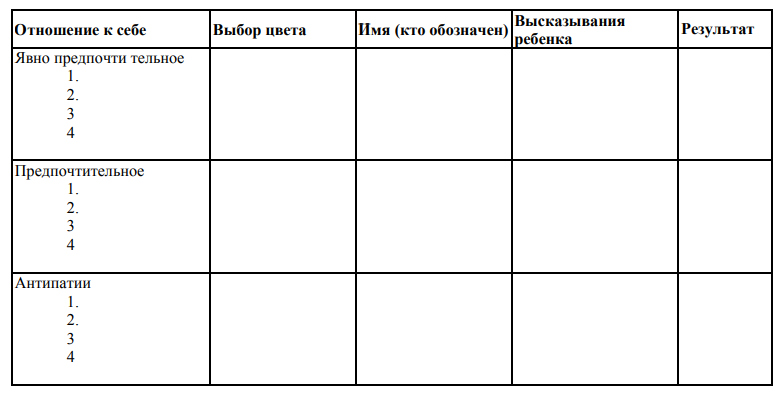 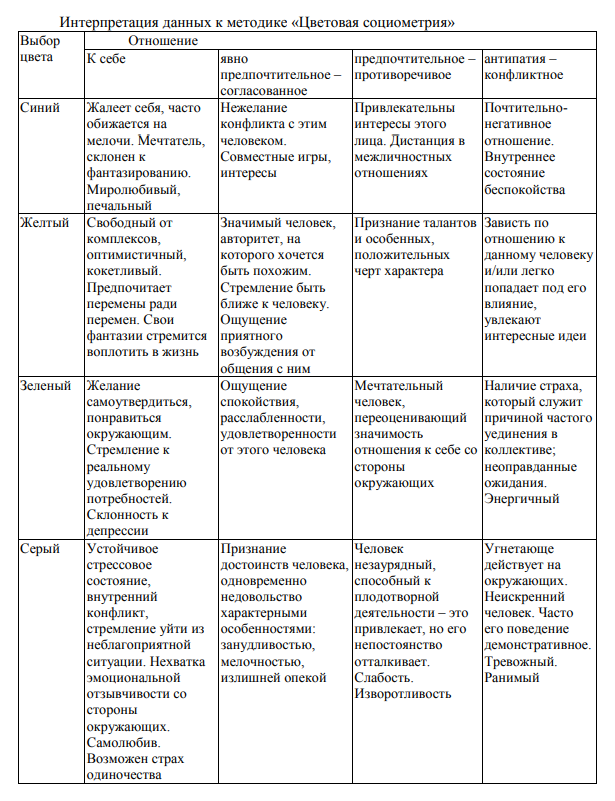 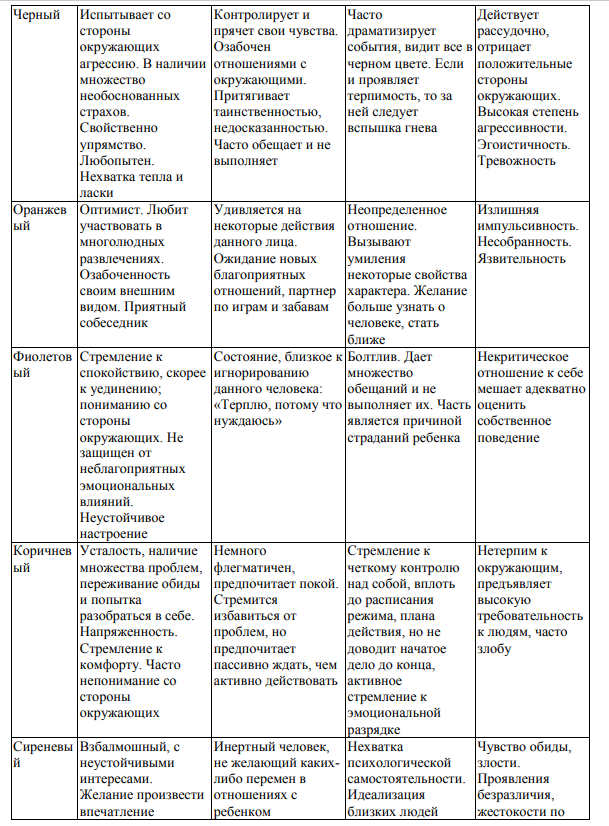 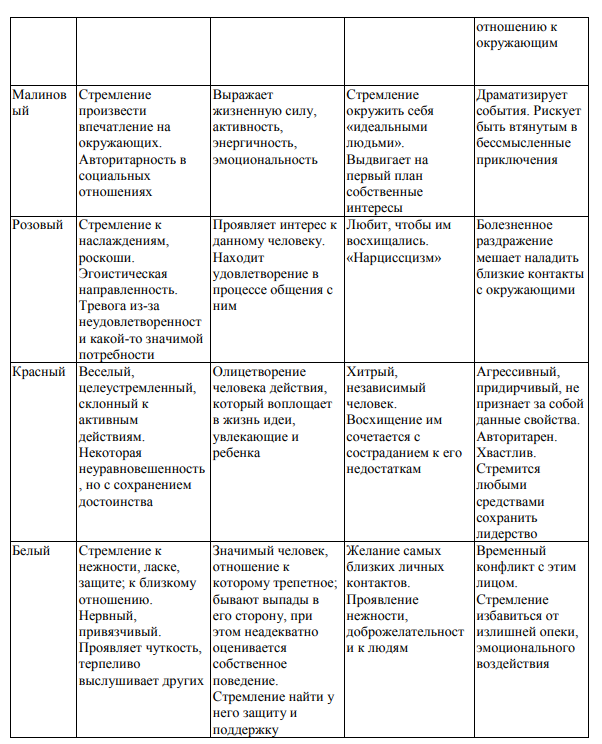 